INSTALLATION INSTRUCTIONS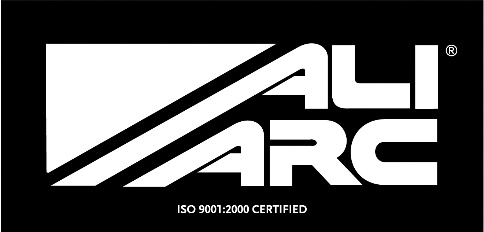 Applicable ModelsCHB190 Chevy "NEW" Silverado LT1500 2007 - UP CHR190 Chevy "NEW" Silverado LT1500 2007 - UP W/Rake StepsRemove original bumper (Remove outer bumper brackets and 2 through frame bolts) Remove tow hook bolts from outside of frame (2 on passenger side, 1 on driver side)Install Ali Arc bumper to outside of frame and fasten using original bolts. There will be 4 bolts on the passenger side and 3 bolts on the driver sideAlign the Ali Arc bumper before securely tightening bolts. Cleaning and MaintenanceUse soap and water. Avoid acid washes, as it will etch aluminum surfaces.Original shine can be maintained by periodically using a standard metal polish.We use and recommend Autosol.